江苏省勘察设计行业协会入会申请表注：此表一式二份  协会信息单位名称：江苏省勘察设计行业协会
邮寄地址：江苏省南京市鼓楼区江东北路287号银城广场辅楼二楼
邮政编码：210036
联系电话：025-51868126
协会网站：http://www.jssks.com
投稿邮箱：jsskcsj@sina.com
会员群号：288456316微信号：JSSKCSJ微信二维码： 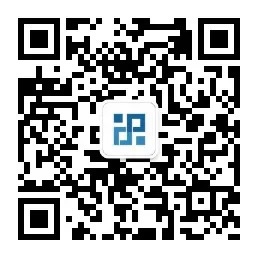 单位名称通讯地址邮  编邮  编邮  编网  址微信公众号微信公众号微信公众号证书编号及等级证书编号及等级证书编号及等级成立时间成立时间成立时间工商行政注册登记营业执照号工商行政注册登记营业执照号工商行政注册登记营业执照号工商行政注册登记营业执照号姓  名姓  名姓  名性别职务职务职务办公电话办公电话办公电话手机单位负责人单位负责人联系人联系人通讯专员通讯专员业务范围业务范围填表单位（盖章）填表单位（盖章）          年   月   日          年   月   日          年   月   日          年   月   日          年   月   日负 责 人（签字）负 责 人（签字）负 责 人（签字）        年  月  日         年  月  日         年  月  日 是否分支机构推荐入会（单选一项）是否分支机构推荐入会（单选一项）○否○建筑设计分会○市政水利交通设计分会○工程勘察分会○工业设计分会○施工图审查分会○风景园林和生态环境分会○否○建筑设计分会○市政水利交通设计分会○工程勘察分会○工业设计分会○施工图审查分会○风景园林和生态环境分会○否○建筑设计分会○市政水利交通设计分会○工程勘察分会○工业设计分会○施工图审查分会○风景园林和生态环境分会○否○建筑设计分会○市政水利交通设计分会○工程勘察分会○工业设计分会○施工图审查分会○风景园林和生态环境分会○否○建筑设计分会○市政水利交通设计分会○工程勘察分会○工业设计分会○施工图审查分会○风景园林和生态环境分会○工程设计产业联席专业委员会○企业文化工作委员会○抗震防灾委员会○建筑创作工作委员会○城市建筑再生工作委员会○城市设计工作委员会○绿色建筑和装配式建筑工作委员会○智能建筑工作委员会○消防技术工作委员会○数字设计工作委员会○工程设计产业联席专业委员会○企业文化工作委员会○抗震防灾委员会○建筑创作工作委员会○城市建筑再生工作委员会○城市设计工作委员会○绿色建筑和装配式建筑工作委员会○智能建筑工作委员会○消防技术工作委员会○数字设计工作委员会○工程设计产业联席专业委员会○企业文化工作委员会○抗震防灾委员会○建筑创作工作委员会○城市建筑再生工作委员会○城市设计工作委员会○绿色建筑和装配式建筑工作委员会○智能建筑工作委员会○消防技术工作委员会○数字设计工作委员会○工程设计产业联席专业委员会○企业文化工作委员会○抗震防灾委员会○建筑创作工作委员会○城市建筑再生工作委员会○城市设计工作委员会○绿色建筑和装配式建筑工作委员会○智能建筑工作委员会○消防技术工作委员会○数字设计工作委员会○工程设计产业联席专业委员会○企业文化工作委员会○抗震防灾委员会○建筑创作工作委员会○城市建筑再生工作委员会○城市设计工作委员会○绿色建筑和装配式建筑工作委员会○智能建筑工作委员会○消防技术工作委员会○数字设计工作委员会○工程设计产业联席专业委员会○企业文化工作委员会○抗震防灾委员会○建筑创作工作委员会○城市建筑再生工作委员会○城市设计工作委员会○绿色建筑和装配式建筑工作委员会○智能建筑工作委员会○消防技术工作委员会○数字设计工作委员会审定意见协会盖章审定意见协会盖章                    年  月   日                    年  月   日                    年  月   日                    年  月   日                    年  月   日                    年  月   日                    年  月   日                    年  月   日                    年  月   日                    年  月   日                    年  月   日